                                      Spett.le Regione Emilia-Romagna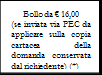                                                              Area Politiche per l’Abitare                                                             Viale Aldo Moro, 30                                                             40127 BOLOGNA                                       PoliticheAbitative@postacert.regione.emilia-romagna.it (*) e p.c.            Al Comune di __________________                      Inviato tramite PECDOMANDA DI AUTORIZZAZIONE ALLA CESSIONE IN PROPRIETA’ DEGLI ALLOGGI DESTINATI ALLA LOCAZIONE PERMANENTE REALIZZATI CON CONTRIBUTI PUBBLICI, AI SENSI DELLA DELIBERAZIONE DELL’ASSEMBLEA LEGISLATIVA REGIONALE N. 106 DEL 17 GENNAIO 2017 E SUCCESSIVE MODIFICHE ED INTEGRAZIONI.                   (Dichiarazione sostitutiva - artt. 46 e 47 D.P.R. n. 445/2000)Il sottoscritto_____________________________________________ in qualità di curatore fallimentare/commissario liquidatore /legale rappresentante della Impresa/Cooperativa/Onlus__________________________ con Sede legale in Via ________________, n. ______, Comune _________________, C.A.P______, Prov. _____, Tel. ________ Fax ___________ e-mail ______________________Codice Fiscale/Partita IVA ____________________________________________PEC______________________________________________________________Autorizzato con atto _________________________________________________CHIEDEl’autorizzazione regionale alla cessione in proprietà di n. ____ alloggi destinati alla locazione permanente siti nel Comune di _______________, Prov. ______, Via ________________, CAP _________. Tali alloggi fanno parte dell’intervento edilizio di n. ____ alloggi finanziato con un contributo di __________ euro con deliberazione di Giunta/Assemblea regionale n. ____ del ___________. A tal fine dichiara di aver riscosso i seguenti importi:Dichiara (barrare l’ipotesi che ricorre)di essere sottoposti a fallimento ovvero che risulta pendente il procedimento per la dichiarazione di fallimento a norma dell'articolo 15 del regio decreto n. 267 del 1942 (Disciplina del fallimento, del concordato preventivo, dell'amministrazione controllata e della liquidazione coatta amministrativa);di essere sottoposti a procedura di liquidazione coatta amministrativa ovvero che risulta pendente il procedimento per l'accertamento dello stato di insolvenza a norma dell'articolo 195 del regio decreto n. 267 del 1942;di essere stati ammessi, a norma dell'articolo 163 del regio decreto 16 marzo 1942, n. 267, alla procedura di concordato preventivo.Dichiara altresì che sono stati ammessi o sottoposti alla procedura concorsuale di cui sopra in data _________________________________Al riguardo dichiara di essere a conoscenza che:dal ricevimento dell’atto autorizzativo decorre il termine perentorio di 6 mesi per effettuare il versamento della somma e per modificare e/o integrare la convenzione (o atto unilaterale d’obbligo), ove necessario;l’autorizzazione alla cessione in proprietà si perfeziona con la restituzione della somma alla Regione e con la modifica e/o integrazione della convenzione comunale (o atto unilaterale d’obbligo), se necessaria;il rogito deve riportare gli estremi del versamento stesso e della modifica e/o integrazione della convenzione.Si allegano alla presente richiesta i seguenti documenti:a)	l’atto dal quale risulta che ricorre una delle procedure concorsuali indicate nei punti 1), 2) e 3) di cui sopra;b)	l’atto autorizzativo degli organi della procedura concorsuale;c)	il parere favorevole del Comune interessato alla richiesta di autorizzazione, rilasciato dall’organo comunale competente, con indicazione in ordine alla necessità o meno di integrare e/o modificare la convenzione (o atto unilaterale d’obbligo);d)	l’elenco nominativo degli assegnatari o locatari occupanti gli alloggi oggetto della richiesta di autorizzazione al momento della domanda, con dichiarazione sostitutiva di atto di notorietà con il quale il curatore fallimentare/commissario liquidatore/legale rappresentante del soggetto operatore attesti il possesso dei requisiti soggettivi da parte degli stessi assegnatari o locatari, riferiti alla data di assegnazione in godimento permanente dell’alloggio o del bando interno o del contratto di locazione, con la specificazione del reddito alla stessa data di ognuno di essi e la fascia di reddito di appartenenza (per le programmazioni ove tale fascia è prevista).Data _______________					______________________Firmato digitalmenteI dati forniti saranno utilizzati esclusivamente per l’espletamento delle pratiche attinenti al procedimento in oggetto e saranno trattati conformemente a quanto previsto dal Dlgs. 30/6/2003 n. 196.(*) riportare i dati reperibili sulla marca da bollo                                                                                          Il bollo deve riportare la data anteriore o contestuale a quella di redazione della domanda. La mancata presentazione dello stesso nei casi dovuti comporta la non regolarità dell’istanza e la conseguente segnalazione all’Agenzia delle Entrate.Il sottoscritto dichiara altresì che la marca da bollo oggetto della presente istanza non sarà utilizzata per altri adempimenti.Per i soggetti esenti dall’apposizione della marca da bollo, indicare la normativa di esenzione: Marca da bollo non apposta ai sensi della seguente normativa ______________________, in quanto _____________________________.INFORMATIVA per il trattamento dei dati personali ai sensi dell’art 13 del Regolamento europeo n. 679/2016PremessaAi sensi dell’art. 13 del Regolamento europeo n. 679/2016, la Giunta della Regione Emilia-Romagna, in qualità di “Titolare” del trattamento, è tenuta a fornirle informazioni in merito all’utilizzo dei suoi dati personali.  Identità e i dati di contatto del titolare del trattamentoIl Titolare del trattamento dei dati personali di cui alla presente Informativa è la Giunta della Regione Emilia-Romagna, con sede in Bologna, Viale  Aldo Moro  n. 52, cap 40127. Al fine di semplificare le modalità di inoltro e ridurre i tempi per il riscontro si invita a presentare le richieste di cui al paragrafo n. 10, alla Regione Emilia-Romagna, Ufficio per le relazioni con il pubblico (Urp), per iscritto o recandosi direttamente presso lo sportello Urp. L’Urp è aperto dal lunedì al venerdì dalle 9 alle 13 in Viale Aldo Moro 52, 40127 Bologna (Italia): telefono 800-662200, fax 051-527.5360, e-mail urp@regione.emilia-romagna.it. Il Responsabile della protezione dei dati personaliIl Responsabile della protezione dei dati designato dall’Ente è contattabile all’indirizzo mail dpo@regione.emilia-romagna.it o presso la sede della Regione Emilia-Romagna di Viale Aldo Moro n. 30.Responsabili del trattamentoL’Ente può avvalersi di soggetti terzi per l’espletamento di attività e relativi trattamenti di dati personali di cui manteniamo la titolarità. Conformemente a quanto stabilito dalla normativa, tali soggetti assicurano livelli esperienza, capacità e affidabilità tali da garantire il rispetto delle vigenti disposizioni in materia di trattamento, ivi compreso il profilo della sicurezza dei dati.Formalizziamo istruzioni, compiti ed oneri in capo a tali soggetti terzi con la designazione degli stessi a "Responsabili del trattamento". Sottoponiamo tali soggetti a verifiche periodiche al fine di constatare il mantenimento dei livelli di garanzia registrati in occasione dell’affidamento dell’incarico iniziale.  Soggetti autorizzati al trattamentoI Suoi dati personali sono trattati da personale interno previamente autorizzato e designato quale incaricato del trattamento, a cui sono impartite idonee istruzioni in ordine a misure, accorgimenti, modus operandi, tutti volti alla concreta tutela dei suoi dati personali. Finalità e base giuridica del trattamentoIl trattamento dei suoi dati personali viene effettuato dalla Giunta della Regione Emilia-Romagna per lo svolgimento di funzioni istituzionali e, pertanto, ai sensi dell’art. 6 comma 1 lett. e) non necessita del suo consenso. I dati personali sono trattati esclusivamente per il rilascio dell’autorizzazione alla cessione in proprietà degli alloggi destinati alla locazione permanente.Destinatari dei dati personaliI suoi dati personali non sono oggetto di comunicazione o diffusione.Trasferimento dei dati personali a Paesi extra UEI suoi dati personali non sono trasferiti al di fuori dell’Unione europea.Periodo di conservazioneI suoi dati sono conservati per un periodo non superiore a quello necessario per il perseguimento delle finalità sopra menzionate. A tal fine, anche mediante controlli periodici, viene verificata costantemente la stretta pertinenza, non eccedenza e indispensabilità dei dati rispetto al rapporto, alla prestazione o all'incarico in corso, da instaurare o cessati, anche con riferimento ai dati che Lei fornisce di propria iniziativa. I dati che, anche a seguito delle verifiche, risultano eccedenti o non pertinenti o non indispensabili non sono utilizzati, salvo che per l'eventuale conservazione, a norma di legge, dell'atto o del documento che li contiene.I suoi dirittiNella sua qualità di interessato, Lei ha diritto:di accesso ai dati personali;di ottenere la rettifica o la cancellazione degli stessi o la limitazione del trattamento che lo riguardano;di opporsi al trattamento;di proporre reclamo al Garante per la protezione dei dati personaliConferimento dei datiIl conferimento dei Suoi dati è facoltativo, ma necessario per le finalità sopra indicate. Il mancato conferimento comporterà l’impossibilità al rilascio dell’autorizzazione alla cessione in proprietà degli alloggi destinati alla locazione permanente.Data _____________________________________Firmato digitalmenteRate erogazioniDate erogazioniImporto erogazioni1° rata2° rataSaldoTotaleData emissione marca da bollo:Identificativo marca da bollo: